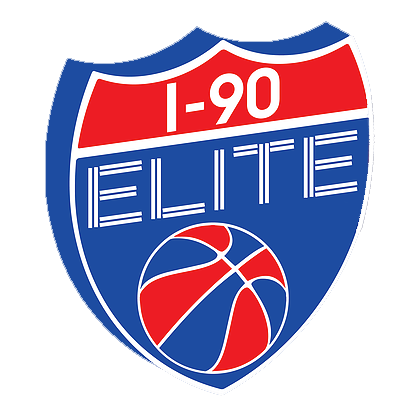 DONATION FORMDONATION FORMDONATION FORMDONOR INFORMATIONDONOR INFORMATIONDONOR INFORMATIONDONOR NAMEDONOR ADDRESSCITY/STATE/ZIPAMOUNT OF DONATION – CHECK ONEAMOUNT OF DONATION – CHECK ONEAMOUNT OF DONATION – CHECK ONEELITE LEVEL SPONSORSHIP:ELITE LEVEL SPONSORSHIP:  $2500.00ELITE DONORS MAY HAVE NAME / LOGO INCLUDED ON THE BACK OF THE TEAM SHOOTING SHIRT.PLEASE CHECK HERE IF YOU WOULD LIKE YOUR NAME / LOGO INCLUDED:  PLEASE INCLUDE LOGO DESIGN WITH YOUR DONATION.ELITE DONORS MAY HAVE NAME / LOGO INCLUDED ON THE BACK OF THE TEAM SHOOTING SHIRT.PLEASE CHECK HERE IF YOU WOULD LIKE YOUR NAME / LOGO INCLUDED:  PLEASE INCLUDE LOGO DESIGN WITH YOUR DONATION.ELITE DONORS MAY HAVE NAME / LOGO INCLUDED ON THE BACK OF THE TEAM SHOOTING SHIRT.PLEASE CHECK HERE IF YOU WOULD LIKE YOUR NAME / LOGO INCLUDED:  PLEASE INCLUDE LOGO DESIGN WITH YOUR DONATION.RED LEVEL SPONSORSHIP:RED LEVEL SPONSORSHIP:  $1000.00WHITE LEVEL SPONSORSHIP:WHITE LEVEL SPONSORSHIP:    $750.00BLUE LEVEL SPONSORSHIP:BLUE LEVEL SPONSORSHIP:    $500.00OTHER AMOUNT:OTHER AMOUNT:ALL DONORS WILL BE LISTED ON www.i90elite.comPLEASE CHECK HERE IF YOU WOULD LIKE YOUR NAME / LOGO INCLUDED ON THE WEBSITE:  PLEASE INCLUDE LOGO DESIGN WITH YOUR DONATION.ALL DONORS WILL BE LISTED ON www.i90elite.comPLEASE CHECK HERE IF YOU WOULD LIKE YOUR NAME / LOGO INCLUDED ON THE WEBSITE:  PLEASE INCLUDE LOGO DESIGN WITH YOUR DONATION.ALL DONORS WILL BE LISTED ON www.i90elite.comPLEASE CHECK HERE IF YOU WOULD LIKE YOUR NAME / LOGO INCLUDED ON THE WEBSITE:  PLEASE INCLUDE LOGO DESIGN WITH YOUR DONATION.PLEASE SEND YOUR TAX DEDUCTIBLE DONATION TO:I-90 ELITEc/o KARIN RYAN8925 WILLIAMS COURTCLARENCE CENTER, NY 14032PLEASE SEND YOUR TAX DEDUCTIBLE DONATION TO:I-90 ELITEc/o KARIN RYAN8925 WILLIAMS COURTCLARENCE CENTER, NY 14032PLEASE SEND YOUR TAX DEDUCTIBLE DONATION TO:I-90 ELITEc/o KARIN RYAN8925 WILLIAMS COURTCLARENCE CENTER, NY 14032